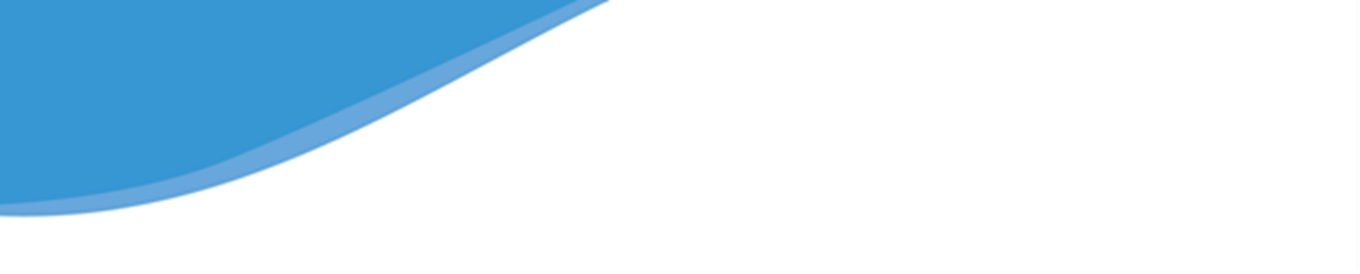 GCSE Exam Timetable 2024Week Commencing Tuesday 12th March Week Commencing Monday 25th MarchEaster HolidaysWeek Commencing Monday 15th AprilWeek Commencing Monday 22nd April Week Commencing Monday 29th AprilWeek Commencing Monday 6th MayWeek Commencing Monday 13th MayWeek Commencing Monday 20th MayMay Half TermWeek Commencing Monday 3rd June*Rescheduled exam due to morning clash. H&F students isolated for the morning session (or after the Spanish exam) with no access to mobile phones/internet. Arrangements will be made for access to toilets and food.Week Commencing Monday 10th June*Rescheduled exam due to afternoon clash. Students will need to remain isolated during lunch break, with no access to mobile phones/internet. Arrangements will be made for toilet breaks and food Week Commencing Monday 17th JuneContingency Date Wednesday 26th June – Last possible date that an exam could be rescheduled for in the event of a cancellation. All students must be available until that date.WEEK BMorning Exam 9:00amBreak 10:55 - 11:15P3 & 4Lunch 13:10-13:40Afternoon Exam 1:30pmTuesday 12th March Catering PracticalBreak 10:55 - 11:15Catering PracticalLunch 13:10-13:40Catering PracticalFriday 15th March Catering PracticalBreak 10:55 - 11:15Catering PracticalLunch 13:10-13:40Catering PracticalWEEK BMorning Exam 9:00amBreak 10:55 - 11:15P3 & 4P3 & 4Lunch 13:10 - 13:40Afternoon Exam 1:30pmTuesday 26th MarchMusicBreak 10:55 - 11:15MusicLunch 13:10 - 13:40MusicWednesday 27th MarchTextiles & DramaBreak 10:55 - 11:15Textiles & DramaLunch 13:10 - 13:40Textiles & DramaThursday 28th March TextilesBreak 10:55 - 11:15TextilesLunch 13:10 - 13:40TextilesWEEK AMorning Exam 9:00Break 10:55 - 11:15P3 & P4P3 & P4Lunch 13:10 - 13:40Afternoon Exam 13:30Thursday 18th AprilDance Break 10:55 - 11:15DanceLunch 13:10 - 13:40DanceFriday 19th April ArtBreak 10:55 - 11:15ArtLunch 13:10 - 13:40ArtWEEK BMorning Exam 9:00Break 10:55 - 11:15P3 & P4P3 & P4Lunch 13:10 - 13:40Afternoon Exam 13:30Monday 22nd April ArtBreak 10:55 - 11:15ArtLunch 13:10 - 13:40ArtTuesday 23rd April PhotographyBreak 10:55 - 11:15PhotographyLunch 13:10 - 13:40PhotographyThursday 25th AprilPhotographyBreak 10:55 - 11:15PhotographyLunch 13:10 - 13:40PhotographyRussian Speaking 13:30WEEK AMorning Exam 9:00Break 10:55 - 11:15P3 & P4Lunch 13:10 - 13:40Afternoon Exam 13:30WEEK AMorning Exam 9:00Break 10:55 - 11:15Lunch 13:10 - 13:40Afternoon Exam 13:30Friday 3rd MayMFL Speaking Break 10:55 - 11:15MFL SpeakingLunch 13:10 - 13:40MFL SpeakingWEEK BMorning Exam 09:00Break 10:55 - 11:15Late Break 11:15-11:35(Extra time concession)P3 & P4Lunch 13:10 - 13:40Afternoon Exam 13:30Tuesday 7th May MFL SpeakingBreak 10:55 - 11:15Late Break 11:15-11:35(Extra time concession)MFL SpeakingLunch 13:10 - 13:40MFL SpeakingWednesday 8th MayMFL Speaking Break 10:55 - 11:15Late Break 11:15-11:35(Extra time concession)MFL SpeakingLunch 13:10 - 13:40MFL SpeakingThursday 9th MayMFL SpeakingBreak 10:55 - 11:15Late Break 11:15-11:35(Extra time concession)MFL SpeakingLunch 13:10 - 13:40MFL SpeakingFriday 10th MayScience Biology Paper 1Triple 1Hr 45, ET (2hr 12)Combined 1Hr 15, ET (1hr 34) Break 10:55 - 11:15Late Break 11:15-11:35(Extra time concession)Lunch 13:10 - 13:40WEEK AMorning Exam 09:00Break 10:55 - 11:15Late Break 11:15 – 11:35(Extra time concession)P3 and P4 Lunch 13:10 - 13:40Afternoon exam students 12:40 - 13:10Afternoon Exam 13:30Monday 13th May English Literature Paper 11Hr 45, ET (2hr 12)Break 10:55 - 11:15Late Break 11:15 – 11:35(Extra time concession)Lunch 13:10 - 13:40Afternoon exam students 12:40 - 13:10Tuesday 14th May French Reading and Listening Foundation 45 Mins ET (56)Higher 60 Mins ET (1hr 15)Foundation 35 Mins ET (44)Higher 45 Mins ET (56)Break 10:55 - 11:15Late Break 11:15 – 11:35(Extra time concession)Lunch 13:10 - 13:40Afternoon exam students 12:40 - 13:10Wednesday 15th May History Paper 1 1hr 15 ET (1hr 34)AQA History Paper 22Hrs ET (2hr 48)Break 10:55 - 11:15Late Break 11:15 – 11:35(Extra time concession)Lunch 13:10 - 13:40Afternoon exam students 12:40 - 13:10Computer Science Paper 11hr 30 Mins ET (1hr 55)Thursday 16th MayMaths Paper 1 (Foundation)1hr 30 Mins ET (1hr 55)Maths Paper 4 (Higher)1hr 30 Mins ET (1hr 55)Break 10:55 - 11:15Late Break 11:15 – 11:35(Extra time concession)English Functional SkillsListening 1hrLunch 13:10 - 13:40Afternoon exam students 12:40 - 13:10English Functional Skills Reading 1hrFriday 17th MayScience Chemistry Paper 1Triple 1Hr 45, ET (2hr 12)Combined 1Hr 15, ET (1hr 34)Break 10:55 - 11:15Late Break 11:15 – 11:35(Extra time concession)Lunch 13:10 - 13:40Afternoon exam students 12:40 - 13:10Geography Paper 11hr 30 Mins ET (1hr 55)WEEK BMorning Exam 09:00Break 10:55 - 11:15Late Break 11:15 – 11:35(Extra time concession)P3 and P4 Lunch 13:10 - 13:40Afternoon exam students 12:40 - 13:10Afternoon Exam 13:30Monday 20th May English Literature Paper 21Hr 45, ET (2hr 12)Break 10:55 - 11:15Late Break 11:15 – 11:35(Extra time concession)Lunch 13:10 - 13:40Afternoon exam students 12:40 - 13:10Tuesday 21st May Break 10:55 - 11:15Late Break 11:15 – 11:35(Extra time concession)Lunch 13:10 - 13:40Afternoon exam students 12:40 - 13:10Computer Science Paper 21hr 30 Mins ET (1hr 55)Wednesday 22nd May Science Physics Paper 1Triple 1Hr 45, ET (2hr 12)Combined 1Hr 15, ET (1hr 34)Break 10:55 - 11:15Late Break 11:15 – 11:35(Extra time concession)Lunch 13:10 - 13:40Afternoon exam students 12:40 - 13:10Thursday 23rd May English Language Paper 11Hr 45, ET (2hr 12)Break 10:55 - 11:15Late Break 11:15 – 11:35(Extra time concession)Lunch 13:10 - 13:40Afternoon exam students 12:40 - 13:10Friday 24th MayFrench WritingFoundation 1hr 15 Mins ET (1hr 34)Higher 1hr 20 Mins ET (1hr 52)Break 10:55 - 11:15Late Break 11:15 – 11:35(Extra time concession)Lunch 13:10 - 13:40Afternoon exam students 12:40 - 13:10WEEK AMorning Exam 09:00Break 10:55 - 11:15Late Break 11:15 – 11:35(Extra time concession)P3 and P4 Lunch 13:10 - 13:40Afternoon exam students 12:40 - 13:10Afternoon Exam 13:30Monday 3rd June  Maths Paper 2 Foundation1hr 30 Mins ET (1hr 55)Maths Paper 5 Higher1hr 30 Mins ET (1hr 55)Break 10:55 - 11:15Late Break 11:15 – 11:35(Extra time concession)Lunch 13:10 - 13:40Afternoon exam students 12:40 - 13:10Russian Listening and Reading Listening Higher – 45 Mins ET (1hr 3)Reading Higher – 1hr 5 Mins ET (1hr 21)Tuesday 4th June  Spanish Reading and Listening Foundation 45 Mins ET (56) Higher 60 Mins ET (1hr 15)Foundation 35 Mins ET (44)Higher 45 Mins ET (56)Break 10:55 - 11:15Late Break 11:15 – 11:35(Extra time concession)*10:45-12:15 Health & Fitness1hr 30 Mins (ET 1hr 55)Lunch 13:10 - 13:40Afternoon exam students 12:40 - 13:10History Paper 21hr 15 ET (1hr 34)AQA History Paper 22Hrs ET (2hr 48)Wednesday 5th June  Geography Paper 21hr 30 Mins ET (1hr 55)Break 10:55 - 11:15Late Break 11:15 – 11:35(Extra time concession)Lunch 13:10 - 13:40Afternoon exam students 12:40 - 13:10Statistics – Paper 1Foundation 1hr 30 Mins ET (1hr 55) Higher 1hr 30 Mins ET (1hr 55)Thursday 6th June  English Language Paper 21Hr 45, ET (2hr 12)Break 10:55 - 11:15Late Break 11:15 – 11:35(Extra time concession)Lunch 13:10 - 13:40Afternoon exam students 12:40 - 13:10Friday 7th June Break 10:55 - 11:15Late Break 11:15 – 11:35(Extra time concession)Lunch 13:10 - 13:40Afternoon exam students 12:40 - 13:10Science Biology Paper 2Triple 1Hr 45, ET (2hr 12)Combined 1Hr 15, ET (1hr 34)WEEK BMorning Exam 09:00Break 10:55 - 11:15Late Break 11:15 – 11:35(Extra time concession)P3 and P4 Lunch 13:10 – 13:40Afternoon exam students 12:40 - 13:10Afternoon Exam 13:30Monday 10th June  Maths Paper 3 Foundation1hr 30 Mins ET (1hr 55)Maths Paper 6 Higher1hr 30 Mins ET (1hr 55)Break 10:55 - 11:15Late Break 11:15 – 11:35(Extra time concession)Lunch 13:10 – 13:40Afternoon exam students 12:40 - 13:10Spanish Writing Foundation –1hr 15 Mins ET (1hr 34) Higher – 1hr 20 Mins ET (1hr 40)Tuesday 11th June  Science Chemistry Paper 2Triple 1Hr 45, ET (2hr 12)Combined 1Hr 15, ET (1hr 34)Break 10:55 - 11:15Late Break 11:15 – 11:35(Extra time concession)*11:15-13:00Further Maths Paper 11hr 45 MinsLunch 13:10 – 13:40Afternoon exam students 12:40 - 13:10History Paper 3 1hr 20 Mins, ET (1hr 40)Wednesday 12th June  Break 10:55 - 11:15Late Break 11:15 – 11:35(Extra time concession)Lunch 13:10 – 13:40Afternoon exam students 12:40 - 13:10Childcare 1hr 30 Mins, ET (1hr 55)Friday 14th June Geography Paper 31hr 30 Mins ET (1hr 55)Break 10:55 - 11:15Late Break 11:15 – 11:35(Extra time concession)Lunch 13:10 – 13:40Afternoon exam students 12:40 - 13:10Science Physics Paper 2Triple 1Hr 45, ET (2hr 12)Combined 1Hr 15, ET (1hr 34)WEEK AMorning Exam 09:00Break 10:55 - 11:15Late Break 11:15 – 11:35(Extra time concession)P3 and P4 Lunch 13:10 - 13:40Afternoon exam students 12:40 - 13:10Afternoon Exam 13:30Monday 17th June  Russian Writing Higher 1hr 25 Mins, ET (1hr 46)Break 10:55 - 11:15Late Break 11:15 – 11:35(Extra time concession)Lunch 13:10 - 13:40Afternoon exam students 12:40 - 13:10Statistics – Paper 2Foundation 1hr 30 Mins ET (1hr 55) Higher 1hr 30 Mins ET (1hr 55)Tuesday 18th June  Break 10:55 - 11:15Late Break 11:15 – 11:35(Extra time concession)Lunch 13:10 - 13:40Afternoon exam students 12:40 - 13:10Additional Maths2hrs ET (2hr 48)Wednesday 19th June  Further Maths Paper 21hr 45 Mins, ET (2hr 12)Break 10:55 - 11:15Late Break 11:15 – 11:35(Extra time concession)Lunch 13:10 - 13:40Afternoon exam students 12:40 - 13:10Thursday 20th JuneHospitality and Catering1hr 20 Mins, ET (1hr 54)Break 10:55 - 11:15Late Break 11:15 – 11:35(Extra time concession)Lunch 13:10 - 13:40Afternoon exam students 12:40 - 13:10